THỰC ĐƠN TUẦN 2-THÁNG 11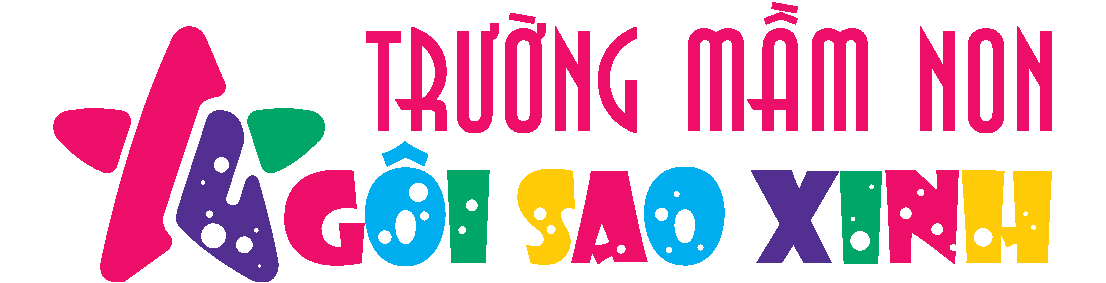 (*) Thực đơn có thể điều chỉnh tùy theo tình hình thực tếTHỨ/NGÀYBUỔI SÁNG7h35 – 8h158h45 – 9hBUỔI TRƯA 10h00 – 11h30BUỔI TRƯA 10h00 – 11h30BUỔI TRƯA 10h00 – 11h30BUỔI TRƯA 10h00 – 11h30XẾ CHIỀUXẾ CHIỀUNGOÀI GIỜTHỨ/NGÀYBUỔI SÁNG7h35 – 8h158h45 – 9hNHÀ TRẺMẪU GIÁOMẪU GIÁOMẪU GIÁO14h15- 15h0014h15- 15h00THỨ/NGÀYBUỔI SÁNG7h35 – 8h158h45 – 9hNHÀ TRẺMẶNCANHT.MIỆNG(Theo mùa)Thứ hai12/11/18Hủ tiếu gàSữa vinamilkSữa chuaCháo mực đậu xanhXíu mạiCải xoong nấu thịtChuối cauMì tômUống sữaTrứng chiên, canh rau muống tômThứ ba13/11/18Bún cua Sữa vinamilkBánh planCháo tôm cải thìaGà nấu đậuCải thìa nấu thịtNước tắcBún bòUống sữaCá basa sốt cà, canh cà chua, thịtThứ tư14/11/18Miến tômSữa vinamilkSữa chuaCháo cá cải ngọtCá lóc kho-Cá chiên  Cải thảo nấu thịtĐu đủHoành thánh rau củUống sữaCari tôm, Canh cải thìa thịtThứ năm15/11/18Bún bò huế  - Sữa vinamilkProbiCháo gà đậu xanhChả lụa khoBí xanh nấu thịtNho mỹMì tôm thịtUống sữaGà kho gừng, canh cải thảo tômThứ sáu16/11/18Nui  thịt tôm – Bánh mì pate – chả lụaSữa chuaCháo tôm rau bó xôiChả tôm Khoai mỡ nấu tômNước SâmSúp gà đậu xanhUống sữaThịt kho, canh bí đỏ thịtThứ bảy17/11/18Nui tôm thịt-   Sữa vinamilkProbiCháo bò rau củNac dăm sốt càTần ô nấu thịtChuối cauPhở bòUống sữa 